SURPLUS PROPERTY PICK-UP FORM INSTRUCTIONSEDWARDSVILLE CAMPUSPurpose:             Document items to be sent to Surplus Property, initiate pick-up of items and to remove property from Unit’s inventory (if applicable)This form is back-up provided to CMS for all University property that is disposed of.Access:  https://www.siue.edu/its/ais/eforms/index.shtmlYou will need to download the form and save it to your computer (desktop, documents, etc.)When you open the form from the link above, on the top right, click on the down arrow, , to download the form and save it.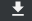 Instructions:  Department Information (Section 1) – work from left to right of formDepartment Contact Person: Individual who is filling out the form and who would answer any questions concerning information on the form – (Not Department Name)Phone:Contact Person’s phone numberFrom:Use the drop-down menu to find your Unit name and Unit numberDepartment Fiscal Officer Signature:Must be digitally signed by the Unit’s fiscal officer or delegate** DO NOT SIGN IN THE SECOND FISCAL OFFICER FIELD.  THAT IS FOR SURPLUS PROPERTY FISCAL OFFICER TO SIGN**Equipment Information (Section 2)Type the inventory tag number in the “Inventory Tag #” field and tab.   You must put the “E” in front of the number.For items on the Current Inventory List; the Description, Serial number, Cost and Purchase date will auto-populate.If the fields do not auto-populate or an item being sent to Surplus does not have an Inventory Tag, you will need to type in the Description (i.e. Printer: Canon XT200), Serial number and, if known, the cost and purchase date.A full description (item, make & model) and serial number are required.Some items such as tables, chairs, etc. do not have serial numbers, so there will be exceptions.Either use the drop-down arrow in the “Bldg#” column or type the building number in, where the items are to be picked up.Tab to the “Room #” column and type in the room number where the items are located.*****The last 2 columns, “CMS Load #” & “Prop. Cont. Use” are not for departmental use.*******Submitting Form:Submit the form by clicking the “Submit by Email to: PropControl@siue.edu” button on the bottom of the form.Do not scan and email the form.Do not mail the form.Do not email the form to Surplus Property Personnel.  This creates double forms and will cause a delay in processing.SPECIAL NOTES:Departments cannot scrap or throw away items.  All University property needs to be sent to Surplus.Non-University items cannot be sent to Surplus.Items are picked up “free of charge”.Only items listed on the form will be picked up.Items will be scheduled for pick up once form is submitted and as time permits.Units cannot surplus inventoried items that are not on their inventory.Computers with orange and white “EI” inventory tags can only be sent to Surplus by ITS.Printer cartridges are not to be listed on this form, since they are not sent to CMS.   Please contact Scott Ettling, ext. 3378, to arrange pick-up of printer cartridges